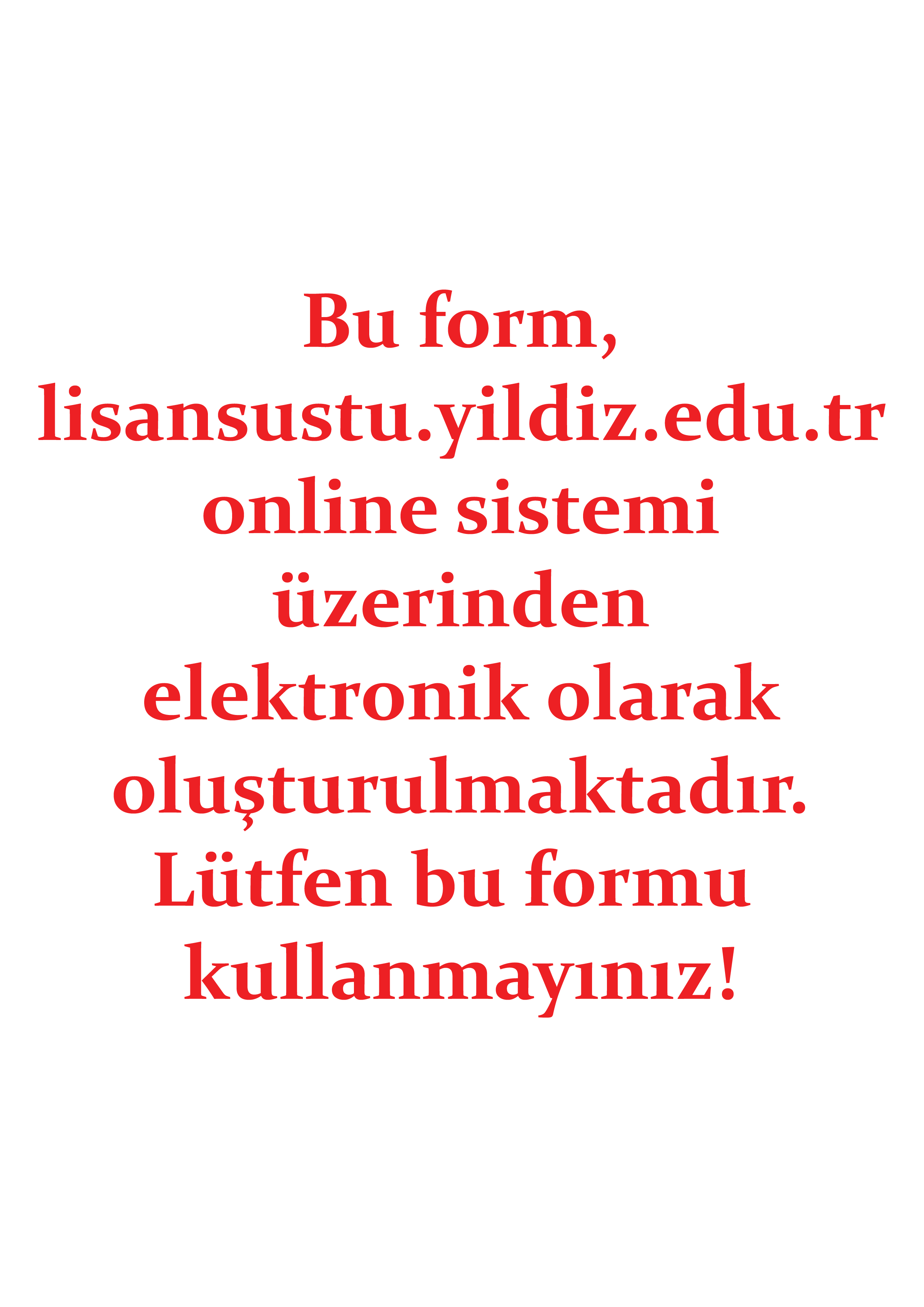 A. Öğrenci BilgileriStudent InformationÖğrenci No. ID NumberÖğrenci No. ID NumberÖğrenci No. ID NumberÖğrenci No. ID NumberA. Öğrenci BilgileriStudent InformationAdı ve Soyadı Full NameAdı ve Soyadı Full NameAdı ve Soyadı Full NameAdı ve Soyadı Full NameA. Öğrenci BilgileriStudent InformationEnstitü Graduate SchoolEnstitü Graduate SchoolEnstitü Graduate SchoolEnstitü Graduate SchoolA. Öğrenci BilgileriStudent InformationAnabilim Dalı DepartmentAnabilim Dalı DepartmentAnabilim Dalı DepartmentAnabilim Dalı DepartmentA. Öğrenci BilgileriStudent InformationProgramı ProgramProgramı ProgramProgramı ProgramProgramı ProgramA. Öğrenci BilgileriStudent InformationKaydolduğu yarıyıl Semester of RegistrationKaydolduğu yarıyıl Semester of RegistrationKaydolduğu yarıyıl Semester of RegistrationKaydolduğu yarıyıl Semester of Registration20…… - 20……        /        Güz Fall              Bahar Spring 20…… - 20……        /        Güz Fall              Bahar Spring 20…… - 20……        /        Güz Fall              Bahar Spring 20…… - 20……        /        Güz Fall              Bahar Spring 20…… - 20……        /        Güz Fall              Bahar Spring 20…… - 20……        /        Güz Fall              Bahar Spring 20…… - 20……        /        Güz Fall              Bahar Spring 20…… - 20……        /        Güz Fall              Bahar Spring A. Öğrenci BilgileriStudent Information100/2000 YÖK Bursiyeri 100/2000 Scholarship Holder100/2000 YÖK Bursiyeri 100/2000 Scholarship Holder100/2000 YÖK Bursiyeri 100/2000 Scholarship Holder100/2000 YÖK Bursiyeri 100/2000 Scholarship HolderEvet Yes                               Hayır No                               Evet Yes                               Hayır No                               Evet Yes                               Hayır No                               Evet Yes                               Hayır No                               Evet Yes                               Hayır No                               Evet Yes                               Hayır No                               Evet Yes                               Hayır No                               Evet Yes                               Hayır No                               A. Öğrenci BilgileriStudent Information100/2000 YÖK Bursu Alt Alanı 100/2000 Scholarship Program100/2000 YÖK Bursu Alt Alanı 100/2000 Scholarship Program100/2000 YÖK Bursu Alt Alanı 100/2000 Scholarship Program100/2000 YÖK Bursu Alt Alanı 100/2000 Scholarship ProgramB. Tez BilgileriThesis InformationTez Dili                              Language of the ThesisTez Dili                              Language of the ThesisTez Dili                              Language of the ThesisTez Dili                              Language of the ThesisTürkçe Turkish                               İngilizce English                          Diğer Other:    ………………Türkçe Turkish                               İngilizce English                          Diğer Other:    ………………Türkçe Turkish                               İngilizce English                          Diğer Other:    ………………Türkçe Turkish                               İngilizce English                          Diğer Other:    ………………Türkçe Turkish                               İngilizce English                          Diğer Other:    ………………Türkçe Turkish                               İngilizce English                          Diğer Other:    ………………Türkçe Turkish                               İngilizce English                          Diğer Other:    ………………Türkçe Turkish                               İngilizce English                          Diğer Other:    ………………B. Tez BilgileriThesis InformationTez Başlığı                           Title of the ThesisTez Başlığı                           Title of the ThesisTez Başlığı                           Title of the ThesisTez Başlığı                           Title of the ThesisB. Tez BilgileriThesis InformationTez Başlığının Çevirisi                          Translation of Thesis TitleTez Başlığının Çevirisi                          Translation of Thesis TitleTez Başlığının Çevirisi                          Translation of Thesis TitleTez Başlığının Çevirisi                          Translation of Thesis TitleC. Tez İzleme Komitesi Toplantı BilgileriThesis Monitoring Committee Meeting InformationC. Tez İzleme Komitesi Toplantı BilgileriThesis Monitoring Committee Meeting InformationC. Tez İzleme Komitesi Toplantı BilgileriThesis Monitoring Committee Meeting InformationC. Tez İzleme Komitesi Toplantı BilgileriThesis Monitoring Committee Meeting InformationC. Tez İzleme Komitesi Toplantı BilgileriThesis Monitoring Committee Meeting InformationC. Tez İzleme Komitesi Toplantı BilgileriThesis Monitoring Committee Meeting InformationC. Tez İzleme Komitesi Toplantı BilgileriThesis Monitoring Committee Meeting InformationC. Tez İzleme Komitesi Toplantı BilgileriThesis Monitoring Committee Meeting InformationC. Tez İzleme Komitesi Toplantı BilgileriThesis Monitoring Committee Meeting InformationC. Tez İzleme Komitesi Toplantı BilgileriThesis Monitoring Committee Meeting InformationC. Tez İzleme Komitesi Toplantı BilgileriThesis Monitoring Committee Meeting InformationC. Tez İzleme Komitesi Toplantı BilgileriThesis Monitoring Committee Meeting InformationC. Tez İzleme Komitesi Toplantı BilgileriThesis Monitoring Committee Meeting InformationToplanma Şekli                              Meeting TypeToplanma Şekli                              Meeting TypeÇevrimiçi Online                     Yüz yüze Face-to-face                                                          Çevrimiçi Online                     Yüz yüze Face-to-face                                                          Çevrimiçi Online                     Yüz yüze Face-to-face                                                          Çevrimiçi Online                     Yüz yüze Face-to-face                                                          Tarih ve Saat                              Date and TimeTarih ve Saat                              Date and TimeToplantı Yeri                              VenueToplantı Yeri                              VenueTez İzleme Rapor Dönemi                              Thesis Progress Report PeriodTez İzleme Rapor Dönemi                              Thesis Progress Report PeriodTez İzleme Rapor Dönemi                              Thesis Progress Report Period Güz Fall 20….       Bahar Spring 20…. Güz Fall 20….       Bahar Spring 20…. Güz Fall 20….       Bahar Spring 20…. Güz Fall 20….       Bahar Spring 20…. Güz Fall 20….       Bahar Spring 20….Tez İzleme Rapor Sayısı                              Number of ReportsTez İzleme Rapor Sayısı                              Number of Reports  1        2         3         4           5          6        …  1        2         3         4           5          6        …  1        2         3         4           5          6        …D. Tez İzleme Raporunun DeğerlendirilmesiEvaluation of the Thesis Progress ReportD. Tez İzleme Raporunun DeğerlendirilmesiEvaluation of the Thesis Progress ReportD. Tez İzleme Raporunun DeğerlendirilmesiEvaluation of the Thesis Progress ReportD. Tez İzleme Raporunun DeğerlendirilmesiEvaluation of the Thesis Progress ReportD. Tez İzleme Raporunun DeğerlendirilmesiEvaluation of the Thesis Progress ReportD. Tez İzleme Raporunun DeğerlendirilmesiEvaluation of the Thesis Progress ReportD. Tez İzleme Raporunun DeğerlendirilmesiEvaluation of the Thesis Progress ReportD. Tez İzleme Raporunun DeğerlendirilmesiEvaluation of the Thesis Progress ReportD. Tez İzleme Raporunun DeğerlendirilmesiEvaluation of the Thesis Progress ReportD. Tez İzleme Raporunun DeğerlendirilmesiEvaluation of the Thesis Progress ReportD. Tez İzleme Raporunun DeğerlendirilmesiEvaluation of the Thesis Progress ReportD. Tez İzleme Raporunun DeğerlendirilmesiEvaluation of the Thesis Progress ReportD. Tez İzleme Raporunun DeğerlendirilmesiEvaluation of the Thesis Progress ReportTez İzleme Raporu/Tez Önerisi UyumuCompatibility of Thesis Progress Report with the Thesis ProposalTez İzleme Raporu/Tez Önerisi UyumuCompatibility of Thesis Progress Report with the Thesis ProposalTez İzleme Raporu/Tez Önerisi UyumuCompatibility of Thesis Progress Report with the Thesis ProposalTez İzleme Raporu/Tez Önerisi UyumuCompatibility of Thesis Progress Report with the Thesis ProposalTez İzleme Raporu/Tez Önerisi UyumuCompatibility of Thesis Progress Report with the Thesis ProposalTez İzleme Raporu/Tez Önerisi UyumuCompatibility of Thesis Progress Report with the Thesis ProposalTez İzleme Raporu/Tez Önerisi UyumuCompatibility of Thesis Progress Report with the Thesis ProposalTez İzleme Raporu/Tez Önerisi UyumuCompatibility of Thesis Progress Report with the Thesis ProposalOYBİRLİĞİ İLE UNANIMOUSLY      UYGUN COMPATIBLE                  OY ÇOKLUĞU İLE BY MAJORITY   UYGUN DEĞİL INCOMPATIBLE OYBİRLİĞİ İLE UNANIMOUSLY      UYGUN COMPATIBLE                  OY ÇOKLUĞU İLE BY MAJORITY   UYGUN DEĞİL INCOMPATIBLE OYBİRLİĞİ İLE UNANIMOUSLY      UYGUN COMPATIBLE                  OY ÇOKLUĞU İLE BY MAJORITY   UYGUN DEĞİL INCOMPATIBLE OYBİRLİĞİ İLE UNANIMOUSLY      UYGUN COMPATIBLE                  OY ÇOKLUĞU İLE BY MAJORITY   UYGUN DEĞİL INCOMPATIBLE OYBİRLİĞİ İLE UNANIMOUSLY      UYGUN COMPATIBLE                  OY ÇOKLUĞU İLE BY MAJORITY   UYGUN DEĞİL INCOMPATIBLE Tez İzleme Raporu/100-2000 YÖK Bursu Alt Alan UyumuCompatibility of Thesis Progress Report with 100/2000 ProgramTez İzleme Raporu/100-2000 YÖK Bursu Alt Alan UyumuCompatibility of Thesis Progress Report with 100/2000 ProgramTez İzleme Raporu/100-2000 YÖK Bursu Alt Alan UyumuCompatibility of Thesis Progress Report with 100/2000 ProgramTez İzleme Raporu/100-2000 YÖK Bursu Alt Alan UyumuCompatibility of Thesis Progress Report with 100/2000 ProgramTez İzleme Raporu/100-2000 YÖK Bursu Alt Alan UyumuCompatibility of Thesis Progress Report with 100/2000 ProgramTez İzleme Raporu/100-2000 YÖK Bursu Alt Alan UyumuCompatibility of Thesis Progress Report with 100/2000 ProgramTez İzleme Raporu/100-2000 YÖK Bursu Alt Alan UyumuCompatibility of Thesis Progress Report with 100/2000 ProgramTez İzleme Raporu/100-2000 YÖK Bursu Alt Alan UyumuCompatibility of Thesis Progress Report with 100/2000 Program(100/2000 YÖK Bursiyeri ise If 100/2000 Scholarship Holder,) UYGUN COMPATIBLE          UYGUN DEĞİL INCOMPATIBLE  (100/2000 YÖK Bursiyeri ise If 100/2000 Scholarship Holder,) UYGUN COMPATIBLE          UYGUN DEĞİL INCOMPATIBLE  (100/2000 YÖK Bursiyeri ise If 100/2000 Scholarship Holder,) UYGUN COMPATIBLE          UYGUN DEĞİL INCOMPATIBLE  (100/2000 YÖK Bursiyeri ise If 100/2000 Scholarship Holder,) UYGUN COMPATIBLE          UYGUN DEĞİL INCOMPATIBLE  (100/2000 YÖK Bursiyeri ise If 100/2000 Scholarship Holder,) UYGUN COMPATIBLE          UYGUN DEĞİL INCOMPATIBLE  Tez İzleme Raporu Değerlendirme SonucuDecision on the Evaluation of the Thesis Progress ReportTez İzleme Raporu Değerlendirme SonucuDecision on the Evaluation of the Thesis Progress ReportTez İzleme Raporu Değerlendirme SonucuDecision on the Evaluation of the Thesis Progress ReportTez İzleme Raporu Değerlendirme SonucuDecision on the Evaluation of the Thesis Progress ReportTez İzleme Raporu Değerlendirme SonucuDecision on the Evaluation of the Thesis Progress ReportTez İzleme Raporu Değerlendirme SonucuDecision on the Evaluation of the Thesis Progress ReportTez İzleme Raporu Değerlendirme SonucuDecision on the Evaluation of the Thesis Progress ReportTez İzleme Raporu Değerlendirme SonucuDecision on the Evaluation of the Thesis Progress ReportOYBİRLİĞİ İLE UNANIMOUSLY        BAŞARILI SUCCESSFUL        OY ÇOKLUĞU İLE BY MAJORITY     BAŞARISIZ UNSUCCESSFUL OYBİRLİĞİ İLE UNANIMOUSLY        BAŞARILI SUCCESSFUL        OY ÇOKLUĞU İLE BY MAJORITY     BAŞARISIZ UNSUCCESSFUL OYBİRLİĞİ İLE UNANIMOUSLY        BAŞARILI SUCCESSFUL        OY ÇOKLUĞU İLE BY MAJORITY     BAŞARISIZ UNSUCCESSFUL OYBİRLİĞİ İLE UNANIMOUSLY        BAŞARILI SUCCESSFUL        OY ÇOKLUĞU İLE BY MAJORITY     BAŞARISIZ UNSUCCESSFUL OYBİRLİĞİ İLE UNANIMOUSLY        BAŞARILI SUCCESSFUL        OY ÇOKLUĞU İLE BY MAJORITY     BAŞARISIZ UNSUCCESSFUL E. Tez Başlığı Değişiklik BilgileriThesis Title Change Proposal SectionE. Tez Başlığı Değişiklik BilgileriThesis Title Change Proposal SectionE. Tez Başlığı Değişiklik BilgileriThesis Title Change Proposal SectionE. Tez Başlığı Değişiklik BilgileriThesis Title Change Proposal SectionE. Tez Başlığı Değişiklik BilgileriThesis Title Change Proposal SectionE. Tez Başlığı Değişiklik BilgileriThesis Title Change Proposal SectionE. Tez Başlığı Değişiklik BilgileriThesis Title Change Proposal SectionE. Tez Başlığı Değişiklik BilgileriThesis Title Change Proposal SectionE. Tez Başlığı Değişiklik BilgileriThesis Title Change Proposal SectionE. Tez Başlığı Değişiklik BilgileriThesis Title Change Proposal SectionE. Tez Başlığı Değişiklik BilgileriThesis Title Change Proposal SectionE. Tez Başlığı Değişiklik BilgileriThesis Title Change Proposal SectionE. Tez Başlığı Değişiklik BilgileriThesis Title Change Proposal SectionÖnerilen (Yeni) Tez Başlığı                              Proposed (New) Thesis TitleÖnerilen (Yeni) Tez Başlığı                              Proposed (New) Thesis TitleÖnerilen (Yeni) Tez Başlığı                              Proposed (New) Thesis TitleÖnerilen (Yeni) Tez Başlığı                              Proposed (New) Thesis TitleÖnerilen Tez Başlığının Çevirisi                              Translation of Proposed Thesis TitleÖnerilen Tez Başlığının Çevirisi                              Translation of Proposed Thesis TitleÖnerilen Tez Başlığının Çevirisi                              Translation of Proposed Thesis TitleÖnerilen Tez Başlığının Çevirisi                              Translation of Proposed Thesis TitleF. Tez Dili Değişiklik BilgileriThesis InformationDeğişen Tez Dili                              New Thesis LanguageDeğişen Tez Dili                              New Thesis LanguageDeğişen Tez Dili                              New Thesis LanguageTürkçe Turkish                               İngilizce English                          Diğer Other:    ………………Türkçe Turkish                               İngilizce English                          Diğer Other:    ………………Türkçe Turkish                               İngilizce English                          Diğer Other:    ………………Türkçe Turkish                               İngilizce English                          Diğer Other:    ………………Türkçe Turkish                               İngilizce English                          Diğer Other:    ………………Türkçe Turkish                               İngilizce English                          Diğer Other:    ………………Türkçe Turkish                               İngilizce English                          Diğer Other:    ………………Türkçe Turkish                               İngilizce English                          Diğer Other:    ………………Türkçe Turkish                               İngilizce English                          Diğer Other:    ………………F. Tez Dili Değişiklik BilgileriThesis InformationÖğrenci Yabancı Dil Yeterlik                                  Ph.D. Student’s Foreign Language ProficiencyÖğrenci Yabancı Dil Yeterlik                                  Ph.D. Student’s Foreign Language ProficiencyÖğrenci Yabancı Dil Yeterlik                                  Ph.D. Student’s Foreign Language ProficiencyÖğrenci Yabancı Dil Yeterlik                                  Ph.D. Student’s Foreign Language ProficiencyÖğrenci Yabancı Dil Yeterlik                                  Ph.D. Student’s Foreign Language ProficiencyÖğrenci Yabancı Dil Yeterlik                                  Ph.D. Student’s Foreign Language ProficiencySınav Adı ve Sınav Sonuç TarihiThe Name of the Exam and the Exam Report DateSınav Adı ve Sınav Sonuç TarihiThe Name of the Exam and the Exam Report DateSınav Adı ve Sınav Sonuç TarihiThe Name of the Exam and the Exam Report DateSınav Adı ve Sınav Sonuç TarihiThe Name of the Exam and the Exam Report DateSınav Adı ve Sınav Sonuç TarihiThe Name of the Exam and the Exam Report DatePuanıScoreF. Tez Dili Değişiklik BilgileriThesis InformationÖğrenci Yabancı Dil Yeterlik                                  Ph.D. Student’s Foreign Language ProficiencyÖğrenci Yabancı Dil Yeterlik                                  Ph.D. Student’s Foreign Language ProficiencyÖğrenci Yabancı Dil Yeterlik                                  Ph.D. Student’s Foreign Language ProficiencyÖğrenci Yabancı Dil Yeterlik                                  Ph.D. Student’s Foreign Language ProficiencyÖğrenci Yabancı Dil Yeterlik                                  Ph.D. Student’s Foreign Language ProficiencyÖğrenci Yabancı Dil Yeterlik                                  Ph.D. Student’s Foreign Language ProficiencyF. Tez Dili Değişiklik BilgileriThesis InformationTez Danışmanı Yabancı Dil Yeterlik    Ph.D. Student’s Foreign Language ProficiencyTez Danışmanı Yabancı Dil Yeterlik    Ph.D. Student’s Foreign Language ProficiencyTez Danışmanı Yabancı Dil Yeterlik    Ph.D. Student’s Foreign Language ProficiencyTez Danışmanı Yabancı Dil Yeterlik    Ph.D. Student’s Foreign Language ProficiencyTez Danışmanı Yabancı Dil Yeterlik    Ph.D. Student’s Foreign Language ProficiencyTez Danışmanı Yabancı Dil Yeterlik    Ph.D. Student’s Foreign Language ProficiencySınav Adı ve Sınav Sonuç TarihiThe Name of the Exam and the Exam Report DateSınav Adı ve Sınav Sonuç TarihiThe Name of the Exam and the Exam Report DateSınav Adı ve Sınav Sonuç TarihiThe Name of the Exam and the Exam Report DateSınav Adı ve Sınav Sonuç TarihiThe Name of the Exam and the Exam Report DateSınav Adı ve Sınav Sonuç TarihiThe Name of the Exam and the Exam Report DatePuanıScoreF. Tez Dili Değişiklik BilgileriThesis InformationTez Danışmanı Yabancı Dil Yeterlik    Ph.D. Student’s Foreign Language ProficiencyTez Danışmanı Yabancı Dil Yeterlik    Ph.D. Student’s Foreign Language ProficiencyTez Danışmanı Yabancı Dil Yeterlik    Ph.D. Student’s Foreign Language ProficiencyTez Danışmanı Yabancı Dil Yeterlik    Ph.D. Student’s Foreign Language ProficiencyTez Danışmanı Yabancı Dil Yeterlik    Ph.D. Student’s Foreign Language ProficiencyTez Danışmanı Yabancı Dil Yeterlik    Ph.D. Student’s Foreign Language ProficiencyF. Tez Dili Değişiklik BilgileriThesis InformationYTÜ TİK Üyesi Yabancı Dil Yeterlik   YTU TMC Member’s Foreign Language ProficiencyYTÜ TİK Üyesi Yabancı Dil Yeterlik   YTU TMC Member’s Foreign Language ProficiencyYTÜ TİK Üyesi Yabancı Dil Yeterlik   YTU TMC Member’s Foreign Language ProficiencyYTÜ TİK Üyesi Yabancı Dil Yeterlik   YTU TMC Member’s Foreign Language ProficiencyYTÜ TİK Üyesi Yabancı Dil Yeterlik   YTU TMC Member’s Foreign Language ProficiencyYTÜ TİK Üyesi Yabancı Dil Yeterlik   YTU TMC Member’s Foreign Language ProficiencySınav Adı ve Sınav Sonuç TarihiThe Name of the Exam and the Exam Report DateSınav Adı ve Sınav Sonuç TarihiThe Name of the Exam and the Exam Report DateSınav Adı ve Sınav Sonuç TarihiThe Name of the Exam and the Exam Report DateSınav Adı ve Sınav Sonuç TarihiThe Name of the Exam and the Exam Report DateSınav Adı ve Sınav Sonuç TarihiThe Name of the Exam and the Exam Report DatePuanıScoreF. Tez Dili Değişiklik BilgileriThesis InformationYTÜ TİK Üyesi Yabancı Dil Yeterlik   YTU TMC Member’s Foreign Language ProficiencyYTÜ TİK Üyesi Yabancı Dil Yeterlik   YTU TMC Member’s Foreign Language ProficiencyYTÜ TİK Üyesi Yabancı Dil Yeterlik   YTU TMC Member’s Foreign Language ProficiencyYTÜ TİK Üyesi Yabancı Dil Yeterlik   YTU TMC Member’s Foreign Language ProficiencyYTÜ TİK Üyesi Yabancı Dil Yeterlik   YTU TMC Member’s Foreign Language ProficiencyYTÜ TİK Üyesi Yabancı Dil Yeterlik   YTU TMC Member’s Foreign Language ProficiencyF. Tez Dili Değişiklik BilgileriThesis InformationYTÜ Dışı TİK Üyesi Yabancı Dil YeterlikNon-YTU TMC Member’s Language ProficiencyYTÜ Dışı TİK Üyesi Yabancı Dil YeterlikNon-YTU TMC Member’s Language ProficiencyYTÜ Dışı TİK Üyesi Yabancı Dil YeterlikNon-YTU TMC Member’s Language ProficiencyYTÜ Dışı TİK Üyesi Yabancı Dil YeterlikNon-YTU TMC Member’s Language ProficiencyYTÜ Dışı TİK Üyesi Yabancı Dil YeterlikNon-YTU TMC Member’s Language ProficiencyYTÜ Dışı TİK Üyesi Yabancı Dil YeterlikNon-YTU TMC Member’s Language ProficiencySınav Adı ve Sınav Sonuç TarihiThe Name of the Exam and the Exam Report DateSınav Adı ve Sınav Sonuç TarihiThe Name of the Exam and the Exam Report DateSınav Adı ve Sınav Sonuç TarihiThe Name of the Exam and the Exam Report DateSınav Adı ve Sınav Sonuç TarihiThe Name of the Exam and the Exam Report DateSınav Adı ve Sınav Sonuç TarihiThe Name of the Exam and the Exam Report DatePuanıScoreF. Tez Dili Değişiklik BilgileriThesis InformationYTÜ Dışı TİK Üyesi Yabancı Dil YeterlikNon-YTU TMC Member’s Language ProficiencyYTÜ Dışı TİK Üyesi Yabancı Dil YeterlikNon-YTU TMC Member’s Language ProficiencyYTÜ Dışı TİK Üyesi Yabancı Dil YeterlikNon-YTU TMC Member’s Language ProficiencyYTÜ Dışı TİK Üyesi Yabancı Dil YeterlikNon-YTU TMC Member’s Language ProficiencyYTÜ Dışı TİK Üyesi Yabancı Dil YeterlikNon-YTU TMC Member’s Language ProficiencyYTÜ Dışı TİK Üyesi Yabancı Dil YeterlikNon-YTU TMC Member’s Language ProficiencyG. ONAYAPPROVALTİK ÜyeleriTMC MembersUnvanı &Adı ve SoyadıTitle & Full NameAnabilim Dalı & ÜniversitesiDepartment & UniversityTarih & İmzaDate & SignatureG. ONAYAPPROVALTez DanışmanıThesis SupervisorG. ONAYAPPROVALYTÜ TİK ÜyesiYTU TMC MemberG. ONAYAPPROVALYTÜ DIŞI TİK ÜyesiNon-YTU TMC MemberEKATT.EK 1: Tez İzleme Raporu Thesis Progress Report,EK 2: Olumsuz oy kullanan TİK Üyelerinin gerekçeli görüşlerini içeren yazı A justification document by the TMC members who voted negatively.EK 1: Tez İzleme Raporu Thesis Progress Report,EK 2: Olumsuz oy kullanan TİK Üyelerinin gerekçeli görüşlerini içeren yazı A justification document by the TMC members who voted negatively.EK 1: Tez İzleme Raporu Thesis Progress Report,EK 2: Olumsuz oy kullanan TİK Üyelerinin gerekçeli görüşlerini içeren yazı A justification document by the TMC members who voted negatively.EK 1: Tez İzleme Raporu Thesis Progress Report,EK 2: Olumsuz oy kullanan TİK Üyelerinin gerekçeli görüşlerini içeren yazı A justification document by the TMC members who voted negatively.NOTNOTESDoktora Tez İzleme Raporunda Tez Konusu değiştirilemez The Topic of the Thesis cannot be changed in the Thesis Progress Report.E. bölümü yalnızca Tez Başlığı değişikliği yapılması durumunda doldurulacaktır. Section E. will only be filled in on the condition that there is a change in the Thesis Title.F. bölümündeki ilgili alanlar Tez dili değişikliği talep edildiğinde ve Tez Dilinin Türkçe dışında bir dil seçilmesi durumunda doldurulacaktır. Section F. will only be filled in on the condition that there is a change to be made in the Thesis Language and a language other than Turkish is selected.Öğrencinin “Doktora Tezi ve Uzmanlık Alan Dersi” seçmesi şartıyla, ilgili dönemin ders başlangıç tarihi itibariyle Güz dönemi için aralık ayı sonu, Bahar dönemi için haziran ayı sonuna kadar tez danışmanının TİK üyeleri ile öğrencinin çalışmalarını değerlendirmesi gerekmektedir On the condition that the student has added “Doctoral Thesis and Field Specialization Course”, the supervisor, along with the TMC members, must evaluate the doctoral thesis studies of the student from the beginning date of the relevant semester until the end of December for the Fall semester and until the end of June for the Spring semester.Doktora Tez İzleme Raporunda Tez Konusu değiştirilemez The Topic of the Thesis cannot be changed in the Thesis Progress Report.E. bölümü yalnızca Tez Başlığı değişikliği yapılması durumunda doldurulacaktır. Section E. will only be filled in on the condition that there is a change in the Thesis Title.F. bölümündeki ilgili alanlar Tez dili değişikliği talep edildiğinde ve Tez Dilinin Türkçe dışında bir dil seçilmesi durumunda doldurulacaktır. Section F. will only be filled in on the condition that there is a change to be made in the Thesis Language and a language other than Turkish is selected.Öğrencinin “Doktora Tezi ve Uzmanlık Alan Dersi” seçmesi şartıyla, ilgili dönemin ders başlangıç tarihi itibariyle Güz dönemi için aralık ayı sonu, Bahar dönemi için haziran ayı sonuna kadar tez danışmanının TİK üyeleri ile öğrencinin çalışmalarını değerlendirmesi gerekmektedir On the condition that the student has added “Doctoral Thesis and Field Specialization Course”, the supervisor, along with the TMC members, must evaluate the doctoral thesis studies of the student from the beginning date of the relevant semester until the end of December for the Fall semester and until the end of June for the Spring semester.Doktora Tez İzleme Raporunda Tez Konusu değiştirilemez The Topic of the Thesis cannot be changed in the Thesis Progress Report.E. bölümü yalnızca Tez Başlığı değişikliği yapılması durumunda doldurulacaktır. Section E. will only be filled in on the condition that there is a change in the Thesis Title.F. bölümündeki ilgili alanlar Tez dili değişikliği talep edildiğinde ve Tez Dilinin Türkçe dışında bir dil seçilmesi durumunda doldurulacaktır. Section F. will only be filled in on the condition that there is a change to be made in the Thesis Language and a language other than Turkish is selected.Öğrencinin “Doktora Tezi ve Uzmanlık Alan Dersi” seçmesi şartıyla, ilgili dönemin ders başlangıç tarihi itibariyle Güz dönemi için aralık ayı sonu, Bahar dönemi için haziran ayı sonuna kadar tez danışmanının TİK üyeleri ile öğrencinin çalışmalarını değerlendirmesi gerekmektedir On the condition that the student has added “Doctoral Thesis and Field Specialization Course”, the supervisor, along with the TMC members, must evaluate the doctoral thesis studies of the student from the beginning date of the relevant semester until the end of December for the Fall semester and until the end of June for the Spring semester.Doktora Tez İzleme Raporunda Tez Konusu değiştirilemez The Topic of the Thesis cannot be changed in the Thesis Progress Report.E. bölümü yalnızca Tez Başlığı değişikliği yapılması durumunda doldurulacaktır. Section E. will only be filled in on the condition that there is a change in the Thesis Title.F. bölümündeki ilgili alanlar Tez dili değişikliği talep edildiğinde ve Tez Dilinin Türkçe dışında bir dil seçilmesi durumunda doldurulacaktır. Section F. will only be filled in on the condition that there is a change to be made in the Thesis Language and a language other than Turkish is selected.Öğrencinin “Doktora Tezi ve Uzmanlık Alan Dersi” seçmesi şartıyla, ilgili dönemin ders başlangıç tarihi itibariyle Güz dönemi için aralık ayı sonu, Bahar dönemi için haziran ayı sonuna kadar tez danışmanının TİK üyeleri ile öğrencinin çalışmalarını değerlendirmesi gerekmektedir On the condition that the student has added “Doctoral Thesis and Field Specialization Course”, the supervisor, along with the TMC members, must evaluate the doctoral thesis studies of the student from the beginning date of the relevant semester until the end of December for the Fall semester and until the end of June for the Spring semester.